  SLUŽBENI   GLASNIK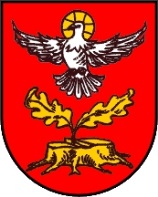 					Službeno glasilo općine Gornji BogićevciR E P U B L I K A  H R V A T S K ABRODSKO – POSAVSKA ŽUPANIJA   OPĆINA  GORNJI   BOGIĆEVCIAkti Općinskog vijeća2. Akti Načelnika OstaloAkti Općinskog vijeća: II. REBALANS PRORAČUNA Općine Gornji Bogićevci za 2017. godinu	43 PRORAČUN Općine Gornji Bogićevci za 2018. godinu				57- Akti načelnika :PRAVILNIK o provedbi postupaka jednostavne nabave Općine GornjiBogićevci	                                                                                                           87								                    									  - Ostalo :10.11.Na temelju članka 14. stavak 1. Zakona o proračunu ( « Narodne novine « br.87/08,  136/12, 15/15) i članka 32. Statuta općine Gornji Bogićevci ( « Službeni glasnik općine Gornji Bogićevci « br. 02/09 ) Općinsko vijeće općine Gornji Bogićevci na svojoj 03. sjednici održanoj dana 21.12.2017. godine d o n o s i Z A K L J U Č A Ko usvajanju proračuna za 2018. godinuČlanak 1.	Usvaja se Proračun općine Gornji Bogićevci za 2018. godinu , sukladno Odluci o izvršavanju Proračuna općine Gornji Bogićevci u iznosu :- prihodi i primitci	                   7.284.050,00 kn- rashodi i izdaci	                   6.984.050,00 kn- višak prihoda nad rashodima        300.000,00 knČlanak 2.Ova Odluka stupa na snagu 8 dana od dana donošenja, a objavit će se u «Službenom glasniku « Općine Gornji Bogićevci, te primjenjivati od 01. siječnja 2018.REPUBLIKA HRVATSKABRODSKO – POSAVSKA ŽUPANIJAOPĆINA GORNJI BOGIĆEVCIOpćinsko vijećeKlasa : 400-06-17-03/03Urbroj : 2178/18-03-17-10Gornji Bogićevci, 21. prosinca 2017. 								Predsjednik Općinskog vijeća						     		     Općine Gornji Bogićevci						               		Stipo ŠugićNa temelju članka 14. stavak 1. Zakona o proračunu ( « Narodne novine « br.87/08, 136/12, 15/15) i članka 32. Statuta općine Gornji Bogićevci (« Službeni glasnik općine Gornji Bogićevci « br. 02/09) Općinsko vijeće općine Gornji Bogićevci na svojoj 03. sjednici održanoj dana 21.12.2017. godine d o n o s i ODLUKUO IZVRŠAVANJU PRORAČUNA OPĆINE GORNJI BOGIĆEVCI ZA 2018. GODINUOpće odredbeČlanak 1.Ovom Odlukom ureduje se struktura prihoda i primitaka, te rashoda i izdataka Proračuna općine Gornji Bogićevci za 2018. godinu, njegovo izvršavanje, upravljanje financijskom i nefinancijskom imovinom Općine, prava i obveze nositelja i korisnika proračunskih sredstava, zaduživanje, te davanje jamstva, ovlasti Načelnika te druga pitanja u izvršavanju Proračuna. Proračun se donosi i izvršava u skladu s načelima jedinstva i točnosti proračuna, uravnoteženosti, obračunske jedinice, univerzalnosti, specifikacije, dobrog financijskog upravljanja i transparentnosti.Ako se tijekom godine usvoje zakoni, odluke i drugi propisi na osnovi kojih nastaju nove obveze za Proračun, sredstva će se osigurati u Proračunu za sljedeću proračunsku godinu u skladu s trogodišnjim fiskalnim projekcijama i mogućnostima ili će biti donesene izmjene i dopune Proračuna - Rebalans.  Struktura proračunaČlanak 2.Proračun se sastoji od općeg i posebnog dijela, te Plana razvojnih programa. Opći dio proračuna sastoji se od Računa prihoda i rashoda i Računa financiranja. Posebni dio sadrži plan rashoda i izdataka prema ekonomskoj, programskoj, organizacijskoj i funkcijskoj klasifikaciji, te po proračunskim korisnicima. Rashodi i izdatci su raspoređeni u programe. Svaki program sastoji se od usko povezanih aktivnosti i projekata usmjerenih ispunjenju zajedničkog ciljaU općem i posebnom dijelu Proračuna iskazani su i prihodi i primitci, te rashodi i izdatci proračunskog korisnika – Narodna knjižnica i čitaonica „Grigor Vitez“, Gornji Bogićevci..Planom razvojnih programa definiraju se ciljevi, prioriteti i mjere razvoja Općine Gornji Bogićevci povezani sa Strateškim razvojnim programom Općine Gornji Bogićevci za razdoblje 2016. do 2020.godine.Izvršavanje proračunaČlanak 3.Proračun se odnosi na fiskalnu godinu i važi za godinu za koju je donesen. Godišnji proračun se izvršava do 31. prosinca fiskalne godine.Proračun se izvršava na temelju planova o njegovu izvršavanju, a u skladu s tekućim platežnim mogućnostima, odnosno dinamikom priljeva sredstava. Prihodi Proračuna ubiru se i uplaćuju u Proračun u skladu sa Zakonom i drugim propisima neovisno o visini prihoda planiranih u Proračunu. Članak 4.Pravo i odgovornost za izvršavanje proračuna po svim pozicijama ima načelnik.U okviru razdjela Jedinstvenog upravnog odjela preraspodjela utvrđenih rashoda dopuštena je između pojedinih stavaka najviše do 5 % rashoda utvrđenih na stavci koje se umanjuje uz odobrenje načelnika.Načelnik je obvezan uz polugodišnje i godišnje izvješće izvijestiti Općinsko vijeće o preraspodjeli sredstava. Članak 5.Sredstva Proračuna osiguravaju se proračunskom korisniku koji je u posebnom dijelu određen za nositelja po pojedinim pozicijama. Proračunski korisnik je  Narodna knjižnica i čitaonica „Grigor Vitez“ čiji su izdaci u posebnom dijelu iskazani prema vrsti izdataka koji se financiraju iz proračuna.Sredstva proračuna doznačavaju se korisniku na temelju zahtjeva za dodjelu sredstava. Korisnici smiju koristiti proračunska sredstva samo za namjene utvrđene godišnjim financijskim planom, štedljivo i u skladu s propisima o korištenju odnosno raspolaganju tim sredstvima.Korisnici proračuna smiju proračunska sredstva koristiti i preuzimati obveze najviše do visine sredstava osiguranih u Posebnom dijelu Proračuna.Korisnici proračuna kao i udruge kojima se temeljem javnog poziva odobre sredstva iz proračuna dužni su načelniku Općine, odnosno općinskom vijeću dostaviti Izvješće o rezultatima svoga rada i financijsko izvješće za prethodnu godinu najkasnije do kraja lipnja tekuće godine zajedno sa odlukom o prihvaćanju od strane svojih tijela upravljanja.Članak 6.Ukoliko se prihodi Proračuna ne ostvaruju planiranom dinamikom, prednost u izvršavanju obveza imati će sredstva za redovnu djelatnost Jedinstvenog upravnog odjela.	Pročelnik jedinstvenog upravnog odjela dužan je redovito pratiti izvršavanje Proračuna na razini Odjela, a obveze izvršavati do visine utvrđene ProračunomČlanak 7.Postupak nabave investicijskih dobara provodi se u skladu sa Zakonom o javnoj nabavi (Narodne novine broj 90/11, 83/13 i 143/13, 120/16), te Odlukom o provedbi postupaka jednostavne nabave (« Službeni glasnik općine Gornji Bogićevci « br. 03/17)Proračunska rezervaČlanak 8.U proračunu su planirana sredstva tekuće pričuve u svoti od 20.000 kuna za financiranje hitnih i nepredviđenih izdataka koji se pojave tijekom proračunske godine.Korištenje rezerve odobrava načelnik Općine do iznosa utvrđenog godišnjim proračunom. Načelnik je obvezan izvijestiti općinsko vijeće o korištenju proračunske rezerve polugodišnje prilikom usvajanja Polugodišnjeg i Godišnjeg izvršenja proračuna.Članak 9.U okviru proračunskih stavki dopuštena je preraspodjela unutar treće razine proračuna ako to odobri načelnik.O izvršenim preraspodjelama Načelnik izvještava općinsko vijeće polugodišnje.Članak 10.Prava i obveze iz rada i po osnovi rada djelatnika regulirana su Pravilnikom o radu lokalnih službenika i namještenika (« Službeni glasnik općine Gornji Bogićevci « br. 01/14), zakonskim propisima i općim aktima, te Odlukom o plaći načelnika i zamjenika (« Službeni glasnik općine Gornji Bogićevci « br. 02/17)  Članak 11.Rashodi i izdaci proračuna moraju biti uravnoteženi s prihodima i primicima.Ako tijekom proračunske godine dođe do povećanja i smanjenja rashoda i izdataka odnosno prihoda i primitaka, uravnoteženje Proračuna se provodi izmjenama i dopunama proračuna, a podnosi se Općinskom vijeću na usvajanje.                              Zaduživanje, otplata duga i izdavanje jamstvaČlanak 12..Primici od kratkoročnog i dugoročnog zaduživanja nisu planirani. Članak 13.Načelnik može predložiti najpovoljniji oblik zaduživanja uzimanjem kredita na tržištu novca i kapitala i kod izvoditelja radova isključivo za kapitalni projekt (investiciju) koju potvrdi općinsko vijeće uz prethodnu suglasnost Vlade Republike Hrvatske. Ugovor o zaduživanju sklapa načelnik na osnovu Proračuna.Suglasnost iz stavka 1. ovog članka obvezni je prilog ugovora o zaduživanju. O zahtjevu o davanju suglasnosti Vlada odlučuje u roku 40 dana nakon podnošenja zahtjeva. Zahtjev sadrži obvezne sastojke, priloge i dokumentaciju koju propisuje ministar financija.Članak 14.Ukupna godišnja obaveza (godišnji anuitet) iz članka 13. ove Odluke može iznositi najviše do 20% ostvarenih prihoda u godini koja prethodi godini u kojoj se zadužuje.U iznos ukupne godišnje obveze iz stavka 1. ovog članka uključen je i iznos godišnjeg anuiteta po kreditima, danim jamstvima, te neplaćene obveze iz prethodnih godina.Pod ostvarenim proračunskim prihodima podrazumijevaju se ostvareni prihodi Općine iz članka 106 Zakona o proračunu umanjeni za primitke od domaćih i inozemnih potpora, dotacija i pomoći iz državnog proračuna i proračuna drugih jedinica lokalne samouprave i uprave, primitke iz posebnih ugovora: sufinanciranje građana te tuzemnog i inozemnog zaduženja.Članak 15.Trgovačko društvo i javna ustanova, čiji je osnivač i većinski vlasnik općina Gornji Bogićevci  može se zadužiti samo uz suglasnost osnivača.Odluku o davanju suglasnosti donosi općinsko vijeće općine Gornji Bogićevci.Općina Gornji Bogićevci dužna je izvijestiti Ministarstvo financija o danim suglasnostima dva puta godišnje i to u srpnju i prosincu tekuće godine.Članak 16.Općina Gornji Bogićevci može davati jamstvo za ispunjenje obaveza trgovačkog društva i javne ustanove čiji je osnivač i većinski vlasnik.Dano jamstvo uključuje se u opseg mogućeg zaduženja općine Gornji Bogićevci iz članka 14. Ove Odluke.Odluku o davanju jamstva donosi općinsko vijeće općine Gornji Bogićevci.Članak 17.Ova Odluka sastavni je dio Proračuna i stupa na snagu 8 dana od dana donošenja i biti će objavljena u “Službenom glasniku općine Gornji Bogićevci” i na web stranici općine www.opcinagornjibogicevci.hr, a primjenjuje se od 01. siječnja 2018. godine.    REPUBLIKA HRVATSKABRODSKO – POSAVSKA ŽUPANIJAOPĆINA GORNJI BOGIĆEVCIOpćinsko vijećeKlasa : 400-06/17-03/03Urbroj : 2178/18-03-16-08Gornji Bogićevci, 21. prosinca 2017. 								Predsjednik Općinskog vijeća						     		     Općine Gornji Bogićevci						               		Stipo ŠugićSADRŽAJ PRORAČUNA ZA 2018. :1. Organizacijska struktura s brojem pripadajućih radnih mjesta			2. Proračun Općine Gornji Bogićevci za 2018. g. s procjenom za  2019.-2020.	2.1. Opći dio proračuna2.1.1. Procjena prihoda i primitaka2.1.2. Prijedlog plana rashoda i izdataka2.2. Posebni dio proračuna3. Plan razvojnih programa (Prilog 2)4. Odluka o izvršavanju Proračuna Općine Gornji Bogićevci za 2018. godinu5. Program održavanja komunalne infrastrukture6. Program gradnje komunalne infrastrukture7. Program javnih potreba u kulturi i religiji8. Program javnih potreba u sportu9. Program javnih potreba ostalih društvenih područja10. Zaključak o usvajanju Proračuna Općine Gornji Bogićevci za 2018. godinu1. ORGANIZACIJSKA STRUKTURA UPRAVNIH TIJELA          S BROJEM POPUNJENIH RADNIH MJESTAOpćina Gornji Bogićevci ima jedan upravni odjel, Jedinstveni upravni odjel kroz koji su organizirani svi poslovi koje općina obavlja, a zbog opsega poslova u odnosu na broj stanovnika i teritorijalnu veličinu općine.	U okviru Jedinstvenog upravnog odjela organiziran je Komunalni pogon koji vrši poslove održavanja komunalne infrastrukture, javnih površina i javnih objekata.	Na ovim poslovima je stalno zaposleno tri djelatnika (od 01.03.2018. planira se zapošljavanje još jednog djelatnika Komunalnog pogona). To su radna mjesta :   -     voditelj komunalnog pogona, SSS – 1 djelatnikkomunalni djelatnik, SSS – 2 djelatnikapomoćni djelatnik, OŠ- 1 djelatnika	Osim navedenog u okviru upravnog odjela organizirano je samostalno vođenje računovodstva koje obavlja Pročelnik upravnog odjela, VI/I  stupanj stručne spreme ekonomskog smjera.  	U ovom odjelu su organizirani i svi ostali poslovi vezani za :- priprema, izvršavanje i praćenje  provođenja akata Statuta Općine Gornji Bogićevci; 	- priprema i organizacija sjednica Općinskog vijeća;	- obavljanje svih ostalih stručnih poslova vezanih za rad Općinskog vijeća;	- kadrovski poslovi;	- gospodarstvo;	- komunalna infrastruktura, te zaštita prirode i okoliša;	- rad s udrugama građana.	Na ovim poslovima radi jedna službenica, Pročelnica odjela, i jedna dužnosnica, zamjenica načelnika općine.            Shematski prikaz :	Za potrebe provedbe programa HZZ-a za zapošljavanje dugoročno nezaposlenih žena provodit će se Program javnih radova na području očuvanja kulturne baštine gdje se planira zaposliti minimalno 4 dugoročno nezaposlene žene na poslovima izrade tradicijski nošnji i dijelova nošnji i kulisa za očuvanje kulturne baštine	Za potrebe provedbe programa HZZ-a provodit će se Program javnih radova gdje se planira zaposliti minimalno 5 djelatnika / ca na poslovima čišćenja i krčenja javnih kanala i površina koje ne ulaze u redovnu djelatnost Komunalnog pogona.	Plan proračuna obuhvaća i prihode i primitke, te rashode i izdatke proračunskog korisnika Narodna knjižnica i čitaonica „Grigor Vitez“, gdje je organizirano jedno radno mjesto:-Pomoćni knjižničar, VSS (tražena struka SSS) – 1 djelatnicaImenovan je vd ravnatelj koji tu funkciju izvršava volonterskiNa temelju članka 30.stavka 4. Zakona o komunalnom gospodarstvu („Narodne novine“broj 36/95, 109/95, 21/96, 70/97, 128/99, 57/100, 129/00, 59/01, 82/04, 110/04, 38/09, 79/09, 153/09, 49/11, 84/11, 90/11, 144/12, 56/13, 94/13, 153/13, 147/14 i 36/15) i članka 32. Statuta Općine Gornji Bogićevci („Službeni glasnik“Općine Gornji Bogićevci br.02/09) Općinsko vijeće  Općine Gornji Bogićevci na 03. sjednici Općinskog vijeća održanoj dana  21.prosinca 2017. godine  donosi:PROGRAM GRADNJE OBJEKATA I UREĐAJA KOMUNALNE INFRASTRUKTURE NA PODRUČJU OPĆINE GORNJI BOGIĆEVCI ZA 2018.GODINUČlanak 1.Programom gradnje objekata i uređaja komunalne infrastrukture  za 2018.godinu utvrđuju se objekti i uređaji komunalne infrastrukture i nabave opreme koji će se na području Općine Gornji Bogićevci graditi u 2018.godini, sukladno odredbama Zakona o komunalnom gospodarstvu.Članak 2.  Općina Gornji Bogićevci će u 2018.godini za izgradnju objekata i nabavku uređaja i opreme za komunalnu infrastrukturu  u slijedećim područjima izdvojiti slijedeća sredstva:-izgradnja športsko-rekreacijskog centra Brezine……………………………...2.000.000,00 kn-nastavak izgradnje društvenog doma u naselju Trnava…..……………………..700.000,00 kn-klimatizacija i ventilacija na domu Gornji Bogićevci………………...………...350.000,00 kn-uređenje kuhinje u domu u Smrtiću…………………………………………….300.000,00 kn-dovršetak nogostupa kroz naselje Smrtić uz glavnu cestu……………………...300.000,00 kn-rekonstrukcija nogostupa kroz naselje Kosovac………………………………..300.000,00 kn-nabava opreme za košenje i održavanje javnih površina……………………...…50.000,00 kn-zamjena teretnog kombi vozila komunalnog pogona…………………………..100.000,00 kn-izgradnja igrališta za malu djecu u naseljima GB, Smrtić i Trnava……………100.000,00 kn-rekonstrukcija javne rasvjete- energetska učinkovitost………………………...200.000,00 knČlanak 3.            Ukupna sredstva iz članka  2. ovog Programa iznose  4.400.000,00 kuna.Članak 4.            Izvor financijskih sredstava za ostvarenje ovog Programa u naprijed navedenimčlancima su iz:- prihoda za posebne namjene…………………………………………………....450.000,00 kn- pomoći……………………………………………………………………..…2.720.000,00 kn- opći prihodi…………………………………………………………..………1.230.000,00 kn Članak 5.Ovaj Program gradnje objekata i u uređaja komunalne infrastrukture na području Općine Gornji Bogićevci za 2018.godinu bit će objavljen  u „Službenom glasniku“ Općine Gornji Bogićevci, a stupa na snagu 01.siječnja 2018.godine.Klasa: 400-06/17-03-03                                     PREDSJEDNIK OPĆINSKOG VIJEĆA:Urbroj: 2178/18-03-17-11                                                                                                  Stipo ŠugićGornji Bogićevci, 21. prosinca  2017.Na temelju članka 19. Zakona o JLP(R)S  (N.N.broj 33/01, 60/01, 129/05, 109/07, 125/08, 36/09, 150/11, 144/12, 19/13, 137/15) i članka 32. Statuta Općine Gornji Bogićevci („Službeni glasnik“Općine Gornji Bogićevci br.02/09) Općinsko vijeće  Općine Gornji Bogićevci na 03. sjednici Općinskog vijeća održanoj dana  21.prosinca 2017. godine  donosi:PROGRAM JAVNIH POTREBA IZ OSTALIH DRUŠTVENIH PODRUČJAOPĆINE GORNJI BOGIĆEVCI ZA 2018.GODINUČlanak 1.        	Programom javnih potreba iz ostalih društvenih područja Općine Gornji Bogićevci za 2018.godinu utvrđuju se aktivnosti, poslovi i djelatnosti od značaja za Općinu Gornji Bogićevci, a odnosi se na:Prevenciju i borbu protiv raznih vrsta ovisnostiPrograme osoba treće životne dobiPrograme udruga proizišlih iz Domovinskog rata i humanitarnih udrugaPrograme njegovanja tradicijskih obrta i obrtništvaČlanak 2.Program javnih potreba iz ostalih društvenih područja Općine Gornji Bogićevci za 2018.godinu financirat će se u iznosu od 37.000,00 kuna.        Članak 3.Temeljem utvrđenih potreba iz ostalih društvenih područja Općine Gornji Bogićevci financirat će se fizičke i pravne osobe koje svojim djelokrugom rada utječu na prevenciju i borbu protiv raznih vrsta ovisnosti, koji svojim programima okupljaju i brinu o osobama treće životne dobi, udruge koje se bave tradicijskim obrtima i vještinama, te udruge koje se zalažu za očuvanje tekovina Domovinskog rata.       Članak 4.	Izvori financijskih sredstava za ostvarenje ovog Programa u naprijed navedenim člancima je iz općih prihoda i primitaka.       Članak 5.                  Ovaj Program Javnih potreba iz ostalih društvenih područja Općine Gornji Bogićevci za 2018.godinu bit će objavljen u „Službenom glasniku“Općine Gornji Bogićevci, a stupa na snagu 01.siječnja 2018.godine.OPĆINA GORNJI BOGIĆEVCIOPĆINSKO VIJEĆE OPĆINE GORNJI BOGIĆEVCIKlasa: 400-06/17-03-03                                     PREDSJEDNIK OPĆINSKOG VIJEĆA:Urbroj: 2178/18-03-17-13                                                                                                  Stipo ŠugićGornji Bogićevci, 21. prosinca  2017.             Na temelju članka 4. Zakona o financiranju javnih potreba u kulturi („Narodne novine:broj 47/90, 27/93 i 38/09“) i članka  32. Statuta Općine Gornji Bogićevci („Službeni glasnik“Općine Gornji Bogićevci br.02/09) Općinsko vijeće  Općine Gornji Bogićevci na 03. sjednici Općinskog vijeća održanoj dana  21.prosinca 2017. godine  donosi:  PROGRAM JAVNIH POTREBA U KULTURI I RELIGIJI NA PODRUČJU OPĆINE GORNJI BOGIĆEVCI ZA 2018.GODINUČlanak 1.          Programom za javne potrebe u kulturi i religiji osiguravaju se sredstva iz proračuna za: kulturne djelatnosti, akcije i manifestacije u kulturi i djelatnost vjerskih zajednica.Članak 2.         Programom javnih potreba u kulturi za 2018.godinu na području Općine Gornji Bogićevci osiguravaju se sredstva u iznosu od 496.685,00 kn. i to za:1.KULTURA1.1.Kulturne manifestacije ………………………………………………..………..2.500,00 kn1.2.Nastavak radova na arheološkom nalazištu Bedem ……….…………..……...90.000,00 kn1.3.Poticanje rada udruga u očuvanju kulturne baštine……………...…………....35.000,00 kn1.4.Rad Narodne knjižnice i čitaonice „Grigor Vitez“G.Bogićevci……………..222.100,00 kn1.5.Javni radovi „Očuvanje kulturne baštine“………………………………….....97.085,00 kn2.DJELATNOST VJERSKIH ZAJEDNICA    2.1.Potpora za dovršetak fasade i uređenje prilaza RTK crkve Smrtić…………... 40.000,00 kn2.1.Potpora za zamjenu korova na Pravoslavnoj crkvi…………………..………..10.000,00 knČlanak 3. Izvori financijskih sredstava za ostvarenje ovog Programa je iz: Općih prihoda i primitaka………………………………..…………...…..32.400,00 knVlastitih prihoda…………………………………………………………..33.500,00 knPomoći tekuće i kapitalne………………………………………………..318.400,00 knČlanak 4.     Ovaj Program Javnih potreba u kulturi i religiji na području Općine Gornji Bogićevci  za 2018.godinu bit će objavljen „Službenom glasniku“Općine Gornji Bogićevci, a stupa na snagu 01.siječnja 2018.godine.OPĆINA GORNJI BOGIĆEVCIOPĆINSKO VIJEĆE OPĆINE GORNJI BOGIĆEVCIKlasa: 400-06/17-03-03                                        PREDSJEDNIK OPĆINSKOG VIJEĆA:Urbroj:2178/18-03-17-14                                                                                                    Stipo ŠugićGornji Bogićevci, 21.prosinca  2017.Na temelju članka 76. točke 2. Zakona o športu (N.N.broj 71/06, 150/08, 124/10, 124/11, 86/12, 94/13 i 185/15) i članka 32. Statuta Općine Gornji Bogićevci („Službeni glasnik“Općine Gornji Bogićevci br.02/09) Općinsko vijeće  Općine Gornji Bogićevci na 03. sjednici Općinskog vijeća održanoj dana  21.prosinca 2017. godine  donosi:PROGRAM JAVNIH POTREBA U ŠPORTUOPĆINE GORNJI BOGIĆEVCI ZA 2018.GODINUČlanak 1.                Programom javnih potreba u športu, kao jednom od temeljnih čimbenika čovjekova življenja koji pridonosi zdravom životu građana, odgoju i obrazovanju, gospodarskom promicanju društva, utvrđuju se aktivnosti, poslovi i djelatnosti od značaja za Općinu Gornji Bogićevci, a u vezi s: - poticanjem i promicanjem športa- treningom, organiziranjem i provođenjem sustava domaćih i gostujućih natjecanja te općom  i posebnom zdravstvenom zaštitom športaša-športsko-rekreacijskim aktivnostima koje su u funkciji unapređenja i očuvanja zdravlja i podizanja psihofizičkih sposobnosti korisnika-stručnim radom u športu-obnavljanjem, održavanjem i korištenjem športskih objekataČlanak 2.    Programom javnih potreba u športu za 2018.godinu na području Općine Gornji Bogićevci osiguravaju se sredstva u iznosu od 2.083.000,00 kn  i to za:- tekuće donacije udrugama građana u području športa………………….……….77.000,00 kn- sportske manifestacije pod pokroviteljstvom općine….………………....……….6.000,00 kn- izgradnja Športsko-rekreacijskog centra Brezine…………………….……....2.000.000,00 knČlanak 3.         Izvori financijskih sredstava za ostvarenje ovog Programa u naprijed navedenim člancima je iz:-opći prihodi…………….………………………...…………………………….…83.000,00 kn -pomoći…………………………………………….………………………..…2.000.000,00 kn Članak 4.                  Ovaj Program Javnih potreba u športu Općine Gornji Bogićevci za 2018.godinu bit će objavljen u „Službenom glasniku“Općine Gornji Bogićevci, a stupa na snagu 01.siječnja 2018.godine.OPĆINA GORNJI BOGIĆEVCIOPĆINSKO VIJEĆE OPĆINE GORNJI BOGIĆEVCIKlasa: 400-06/17-03-03                                    PREDSJEDNIK OPĆINSKOG VIJEĆA:Urbroj: 2178/18-03-17-15                                                                                                  Stipo ŠugićGornji Bogićevci, 21.prosinca  2017.Temeljem članka 30.stavka 3.Zakona o komunalnom gospodarstvu („Narodne novine“ broj 36/95, 70/97, 128/99,5 7/00, 129/00 59/01, 26/03-pročišćeni tekst, 82/04, 178/04, 38/09 79/09, 153/09, 49/11, 84/11, 90/11, 144/12, 94/13, 153/13, 147/14 i 36/15), članka 33.stavka 13. Zakona o održivom gospodarenju otpadom („Narodne novine“ broj 94/13) i članka 32. Statuta Općine Gornji Bogićevci („Službeni glasnik“Općine Gornji Bogićevci br.02/09) Općinsko vijeće  Općine Gornji Bogićevci na 03. sjednici Općinskog vijeća održanoj dana  21.prosinca 2017. godine  donosi: PROGRAM ODRŽAVANJA KOMUNALNE INFRASTRUKTURE NA PODRUČJU OPĆINE GORNJI BOGIĆEVCI ZA 2018.GODINUČlanak 1.           Programom  održavanja komunalne infrastrukture na području Općine Gornji Bogićevci za 2018.godinu propisuje se održavanje  komunalne infrastrukture kako slijedi:1.Održavanje nerazvrstanih cesta i poljskih putova2.Održavanje i uređivanje javnih i zelenih površina3.Održavanje građevinskih objekata4.Javna rasvjeta5.Zaštita okoliša6.Deratizacija      Sredstva za redovno financiranje ovog Programa osiguravaju se u Proračunu Općine Gornji Bogićevci za 2018.godinu u iznosu od 1.027.512,00 kuna.        Programom se utvrđuje :-opis i opseg poslova  s procjenom pojedinih troškova po djelatnostima -iskaz financijskih sredstava potrebnih za ostvarivanje programa s naznakom izvora financiranja                      Članak 2.         Sukladno članku 1.Program održavanja komunalne infrastrukture obuhvaća slijedeće komunalne djelatnosti:1.Ukupni rashodi planirani za održavanje nerazvrstanih cesta i poljskih puteva u 2018.godini iznose 391.539,00  kuna, a uključuju održavanje cesta u iznosu od 386.539,00 kuna, održavanje cesta u  zimskim uvjetima u iznosu od 5.000,00 kuna.   Održavanje cesta uključuje:- dovoz kamenog i asfaltnog materijala- razgrtanje Kod potreba za većim količinama materijala i razgrtanja, putem narudžbenice angažirat će se  izvođači radova.Održavanje cesta u zimskim uvjetima odvijat će se prema Planu zimske službe i uključuje čišćenje slijedećih cesta ili ulica kada visina snijega bude 10 cm:-ulica Podgaj s odvojcima 760 metara-ulica Karlovac 550 metara-ulica Stari kraj 1.000 metara-ulica Doljnjak 400 metara-ulica Brezine 2.200 metara- cesta Ratkovac prema Kuljancima 600 metara- cesta Ratkovac, odvojak kod skretanja Širinci 100 metara- cesta Smrtić, odvojak kod društvenog doma 400 metara-  cesta Smrtić odvojak s južne strane groblja 200 metara- cesta Smrtić prema groblju, sjeverna strana 250 metara- cesta Dubovac prema izvoru 1000 metara- cesta Dubovac prema PPK 300 metara- cesta Dubovac uz željezničku prugu prema Mijatovićima 150 metara-parkirališta ispred zgrade općinske uprava, u Karlovcu, u Starom kraju, kod groblja (mrtvačnica) Gornji Bogićevci, te centar ispred crkve 1.000 m2- prilaz groblju u Trnavi 300 m2- cesta Kosovac prema groblju 400 metaraIzvor financiranja je iz:- vlastiti prihodi…………………………………………………………………136.850,00 kn- opći prihodi i primitci…………………………………………………..……..133.324,00 kn- pomoći……………………………………………………………………...…121.365,00 kn2. Ukupni rashodi planirani za održavanje i uređivanje javnih i zelenih površina, te ostalih građevinskih objekata (društvenih domova, vodocrpilište, kanalizacija, mrtvačnica, spomenika i igrališta) u 2018.godini iznose 302.973,00 kuna, a uključuju: -ručno čišćenje i pometanje trga, pješačke zone, javno-prometnih površina, javnih površina ispred društvenih domova u Dubovcu i Smrtiću 2 puta tjedno -redovita košnja zelenih površina  i to: -parkovi cca 15.000 m2  -groblja cca 50.000 m2 -oko postavljenih tabli na ulazima u područje Općine Gornji Bogićevci-košnja će se odvijati prema potrebi, ali najmanje jedan put mjesečno-obrezivanje raslinja i drveća na zelenim površinama, parkovima, grobljima, štihanje, okopavanje i plijevljenje, te sadnja cvijeća i ukrasnih grmova na parkovnim površinama i u centru Općine Gornji Bogićevci-troškove vode za objekte u vlasništvu općine -troškove plina u društvenom domu u Gornjim Bogićevcima   - troškovi el.energije u zgradama mjesnih odbora- troškovi el.energije mrtvačnica- troškovi el.en.za rad kanalizacijskih pumpi- troškovi el.energije vodocrpilište- gorivo za pumpu HONDA za čišćenje šahti- usluge popravka kanalizacijskih pumpi-materijal za održavanje mrtvačnica, igrališta, spomenika-materijal za održavanje građevinskih objekata-usluge održavanja građevinskih objekata-usluge održavanja opreme kom.pogonaNa ovim radovima radit će 4 djelatnika Komunalnog pogona Općine Gornji Bogićevci, te osobe na radu za opće dobro koji odrađuju socijalne pomoći Centra za socijalnu skrb.   Planirana sredstva:  -plaće djelatnika………………….…………………………………………......133.323,00 kn  -materijal, energija, održavanje opreme………………………………………...169.650,00 kn Izvor financiranja je iz:  - prihoda za posebne namjene…………………………………………….……..10.500,00 kn  - vlastiti……………………………………………………………………..…..135.150,00 kn  - opći………………………………………………………………….…….……47.223,00 kn  - od prodaje nefinancijske imovine……………………………………………..110.100,00 kn 3. Ukupni rashodi planirani za javnu rasvjetu u 2017.godini iznose 304.000,00 kuna, a   uključuju:    -potrošenu električnu energiju za javnu rasvjetu………………………..……...83.000,00 kn    -održavanje javne rasvjete………………………………………………………21.000,00 kn    -rekonstrukcija javne rasvjete na energetski učinkovitu……………………....200.000,00 knIzvor financiranja je iz:-opći prihodi i primitci…………………………………………………………...304.000,00 kn4. Ukupni rashodi planirani za deratizaciju u 2018.godini iznose 29.000,00 kuna.  Izvor financiranja je iz: prihoda za posebne namjene.Članak 3. 	Ovaj Program održavanja komunalne infrastrukture na području Općine Gornji Bogićevci za 2018.godinu bit će objavljen  u „Službenom glasniku“ Općine Gornji Bogićevci, a stupa na snagu 01.siječnja 2018.godine.OPĆINA GORNJI BOGIĆEVCIOPĆINSKO VIJEĆE OPĆINE GORNJI BOGIĆEVCIKlasa: 400-06/17-03-03                                             PREDSJEDNIK OPĆINSKOG VIJEĆA:Urbroj: 2178/18-03-17-12                                                                                                          Stipo ŠugićGornji Bogićevci, 21. prosinca  2017.  ODLUKE NAČELNIKA:1.   Na temelju članka 15. stavka 2. Zakona o javnoj nabavi („Narodne novine“ broj 120/16) i članka  54.  Statuta Općine Gornji Bogićevci („Službeni vjesnik Općine Gornji Bogićevci“ broj 02/09 i 01/13) Načelnik Općine Gornji Bogićevci  dana 10. studenog 2017. godine donosi :  PRAVILNIK O PROVEDBI POSTUPAKA JEDNOSTAVNE NABAVE OPĆINE GORNJI BOGIĆEVCIOPĆE ODREDBEČlanak 1.- U svrhu poštivanja osnovnih načela  javne nabave te zakonitog, namjenskog i svrhovitog trošenja proračunskih sredstava  ovim se Pravilnikom uređuje postupak koji  prethodi  stvaranju ugovornog odnosa za nabavu robe, radova i usluga čija je vrijednost jednaka ili veća od 20.000,00 kuna do  vrijednosti pragova   iz članka 12. stavka 1.  Zakona o javnoj nabavi („Narodne novine“ 120/16; u daljnjem tekstu: Zakon o javnoj nabavi),  do 200.000,00 kuna za  nabavu roba i usluga odnosno do 500.000,00 kuna za nabavu radova ( u daljnjem tekstu: jednostavne  nabave ) a za koje sukladno odredbama Zakona o javnoj nabavi ne postoji obveza  provedbe postupaka javne nabave. - U provedbi postupaka jednostavne  nabave robe, radova i usluga  osim ovog Pravilnika, obvezno je primjenjivati  i druge važeće zakonske, pod zakonske  akte kao i interne akte koji se odnose na pojedini premet  nabave u smislu  posebnih zakona ( npr. Zakon o obveznim odnosima, Zakon o prostornom uređenju i gradnji i sl.) - Postupak pripreme i provedbe jednostavne nabave Općine Gornji Bogićevci može biti redoviti ili skraćeni /u jednoj od dvije moguće varijante/, na način utvrđen  ovim internim aktom.SPRJEČAVNJE SUKOBA INTERESAČlanak 2.O sukobu interesa na odgovarajući način primjenjuju se odredbe Zakona o javnoj nabavi od članka 75. do članka 83.POKRETANJE I PRIPREMA  POSTUPKA  JEDNOSTAVNE NABAVE Članak 3.- Odluku o početku postupka jednostavne nabave donosi načelnik. Odlukom imenuje ovlaštene predstavnike općine-Pripremu  i provedbu postupaka  jednostavne nabave čije su vrijednosti jednake ili veće od 20.000,00 kuna  do vrijednosti pragova   iz članka 12. stavka 1. Zakona o javnoj nabavi provode ovlašteni predstavnici  Naručitelja. Ovlaštene predstavnike Naručitelja imenuje Načelnik Općine Gornji Bogićevci od kojih 1 (jedan )  može imati važeći certifikat u području javne nabave.       - Ovlašteni predstavnici Naručitelja  ne moraju biti  samo zaposlenici Naručitelja. To mogu biti i druge  osobe ukoliko imaju utjecaj na odlučivanje ili druge radnje s obzzirom na njihovu stručnost, a u svezi s pojedinim predmetom jednostavne  nabave.- Obveze i ovlasti  ovlaštenih predstavnika Naručitelja su priprema postupka jednostavne nabave koja podrazumijeva dogovor oko uvjeta  vezanih uz predmet nabave, sadržaj dokumentacije te upute za prikupljanje ponuda, tehničke specifikacije, obrazac ponudbenog troškovnika kao i ostale dokumente  vezane uz predmetnu nabavu.	IV.     VRSTE POSTUPAKA JEDNOSTAVNE NABAVEČlanak 4.Postupci jednostavne nabave u smislu ovoga Pravilnika jesu:    – Postupci jednostavne nabave procjenjene vrijednosti manje od 20.000,00 kn bez PDV-a,    – Postupci jednostavne nabave procjenjene vrijednosti od 20.000,00 kn bez PDV-a, a manje od 200.000,00 kn bez PDV-a za robe i usluge, odnosno manje od 500.000,00 kn bez PDV-a za radoveČlanak 5.1. Postupci jednostavne nabave procjenjene vrijednosti manje od 20.000,00 kn- Nabava radova, roba i usluga  procijenjene vrijednosti manje  od 20.000,00 kuna provodi se sukladno posebnoj Odluci Načelnika /korištenjem elektroničke pošte ili narudžbenice ili  telefonom, faksom ili sl/ - Ugovori se ne moraju  sklapati za nabavu radova, roba i usluga čija je vrijednost manja od 20.000,00 kuna, ne moraju se regulirati posebnim ugovorom, ne moraju biti obuhvaćene Planom nabave niti biti navedene u Registatru ugovora. - Narudžbenicu potpisuje  Načelnik ili osoba koju on izričito i  pismeno ovlasti a sadrži        obavezno podatke  o Naručitelju,  vrsti radova/roba/usluga koju se nabavljaju  uz detaljnu specifikaciju jedinica mjere, količina, jediničnih cijena te ukupnih cijena, roku i mjestu isporuke, načinu i roku plaćanja, roku izvršenja, gospodarskom subjektu – dobavljaču.Članak 6.2. Postupci jednostavne nabave procjenjene vrijednosti od 20.000,00 kn bez PDV-a, a manje od 200.000,00 kn bez PDV-a za robe i usluge, odnosno manje od 500.000,00 kn bez PDV-a za radove- Poziv na dostavu ponuda za nabave procjenjene vrijednosti od 20.000,00 kn bez PDV-a, a manje od 200.000,00 kn bez PDV-a za robe i usluge, odnosno manje od 500.000,00 kn bez PDV-a za radove upućuje se istovremeno na najmanje 3 (tri) gospodarska subjekta po izboru na dokaziv način da je poziv zaprimljen (dostavnica, povratnica, kopija izvješća o uspješnom slanju telefaksa, izvješće o pročitanoj elektroničkoj pošti i sl.)- Iznimno, ovisno o prirodi predmeta nabave i razini tržišnog natjecanja, poziv na dostavu ponude može se uputiti i manjem broju gospodarskih subjekata u slučajevima provedbe nabave koja zahtjeva žurnost, kada je to potrebno zbog obaljanja usluga ili radova na dovršenju započetih, a povezanih funkcionalnih ili prostornih cjelina, isključiva prava, te u ostalim situacijama po odluci Načelnika.- Poziv na dostavu ponuda može se i objaviti na web stranici Općine www.opcinagornjibogicevci.hr kao javni poziv u slučajevima kada, obzirom na predmet nabave, naručitelj nije siguran kojim gospodarskim subjektima može uputiti Poziv- Poziv se može uputiti i kombinacijom prvog i trećeg stavka ovoga članka. U ovom slučaju obavezan je jednak tretman svih pristiglih ponuda odnosno ponuda gospodarskih subjekata koje smo pozvali, kao i one koji su ponude dostavili temeljem javnog poziva na web stranici.        V.     SADRŽAJ POZIVA NA DOSTAVU PONUDAČlanak 7.Poziv na dostavu ponuda mora sadržavati najmanje: naziv javnog Naručitelja, naznaku postupka jednostavne nabave, opis predmeta nabave, troškovnik, procijenjenu vrijednost nabave, kriterij za odabir ponude, uvjete i zahtjeve  koje ponuditelji trebaju   ispuniti ( ako se traži ) rok za dostavu ponude i način dostavljanja ponuda, kontakt osobu, broj telefona i adresu elektroničke pošte.Naručitelj u Pozivu može odrediti osnove za isključenje, uvjete sposobnosti gospodarskog subjekta, te tražiti jamstva, ovisno o složenosti predmeta nabave i procjenjenoj vrijednosti, primjenjujući na odgovarajući način Zakon.VI.    NAČIN I ROKOVI DOSTAVE PONUDAČlanak 8.- Način dostave ponuda određuje se u Pozivu na dostavu ponuda- Rok za dostavu određuje se prema složenosti predmeta nabave kako bi se potencijalnim ponuditeljima omogućila dostave ponude u skladu s uvjetima iz poziva. Rok za dostavu ponuda ne smije biti  kraći od tri (3)  radna dana od dana upućivanja Poziva. U izuzetnim  slučajevima, uslijed novonastalih okolnosti  odnosno činjenica za koje Naručitelj  nije imao saznanja  prilikom  započinjanja postupka jednostavne nabave, ukoliko to ocijeni potrebnim  Naručitelj  može u istom  postupku jednostavne nabave, produljiti  rok za dostavu ponude   maksimalno dva puta do pet (5) dana).- Ako je dopuštena dostava elektroničkom poštom moraju se osigurati uvjeti za očuvanje integriteta podataka i tajnost ponude.- Ponuda zaprimljena nakon isteka roka za dostavu ponuda vratit će se neotvorena ponuditelju- Svi dokumenti koje naručitelj zahtjeva mogu se dostaviti u neovjerenoj kopiji. Neovjerenom kopijom smatra se i neovjereni ispis elektroničke isprave, a izabrani ponuditelj na zahtjev naručitelja u obvezi je dostaviti originale na uvid.VII.    OTVARANJE, PREGLED I OCJENA PONUDAČlanak 9.- Otvaranje ponuda obavlja se kod svih postupaka jednostavne  nabave i ne mora biti javno.- Prilikom  otvaranja ponuda moraju biti nazočna  najmanje dva (2) ovlaštena predstavnika Naručitelja,a otvaraju ponude najkasnije u roku od tri (3) dana od dana isteka  roka  za dostavu ponuda  i o tome sastavljaju zapisnik.- U slučaju odbijanja ponuda na odgovarajući način primjenjuju se odredbe Zakona o javnoj   nabavi.- Ovlašteni predstavnici pregledavaju i ocjenjuju  ponude na temelju uvjeta i zahtjeva iz poziva na dostavu ponuda.- Postupak pregleda obavljaju ukoliko je to potrebno  i neovisne stručne osobe, te se o istome sastavlja zapisnik.- Obrazac zapisnika o otvaranju, pregledu i ocjeni ponuda  sastavni je dio ovog Pravilnika (Obrazac5).VIII.     ODABIR PONUDE                                                                                                                                                                                                                                                                                                                                                                                                                                                                                                                                                                                                                                                                                                                                      Članak 10.- Na osnovu pregleda i ocjene ponude iz članka 9. ovog Pravilnika, Naručitelj donosi Odluku o odabiru najpovoljnije ponude na temelju kriterija za odabir- Ako su dvije ili više ponuda jednako rangirane, odabrat će se ona koja je prva dostavljena- Odluku o odabiru potpisuje načelnik ili osoba koju za to ovlasti- Obavijest o odabiru najpovoljnije ponude dostavlja se svim ponuditeljima koji su pravovremeno dostavili svoje ponude- Obavijest iz stavka 4. ovoga članka ne dostavlja se u slučaju kada je u postupku sudjelovao samo jedan gospodarski subjekt čija je ponuda ujedno i odabranaObrazac Obavijesti o odabiru najpovoljnije ponude  sastavni je dio ovog Pravilnika (Obrazac 6).Obrazac o prihvaćanju ponude  sastavni je dio ovog Pravilnika (Obrazac 6a).       IX.       PONIŠTENJE POSTUPKA NABAVE                    I PONIŠTENJE ODABIRA      Članak 11.Općina zadržava pravo poništenja postupka jednostavne nabave prije i nakon isteka roka za dostavu ponuda bez posebnog pisanog obrazloženja.      X.     SKLAPANJE UGOVORA O NABAVI   Članak 12.- Odabrani ponuditelj i Naručitelj sklapaju Ugovor o nabavi ili se izdaje narudžbenica koja sadrži sve bitne elemente ugovora.                                                                                                                                                                                                                                                                                                                                                                                                                                                                                                                                                                                                                                                                                                                            - Za postupke procijenjene vrijednosti do 20.000,00 kn bez PDV-a u pravilu se izdaje narudžbenica, a za jednostavne nabave od 20.000,00 kn i više u pravilu se sklapa Ugovor      XI.      IZUZEĆE OD PRIMJENE PRAVILNIKAČlanak 13.Ovaj Pravilnik ne primjenjuje se u postupcima nabave knjiga, časopisa, stručne literature, reprezentacije, isključivih prava i sl.XII.    PRIJELAZNE I ZAVRŠNE ODREDBEČlanak 14.- Ovaj Pravilnik dostavit će se radi suglasnosti  Općinskom vijeću  Općine Gornji Bogićevci na prvoj redovnoj sjednici predstavničkog tijela.- Stupanjem na snagu ovog Pravilnika prestaje važiti Pravilnik o nabavi roba, radova i usluga male vrijednosti („Službeni vjesnik Općine Gornji Bogićevci „broj 01/14).- Ovaj Pravilnik stupa na snagu danom donošenja a objavit će se u prvom narednom broju „Službenog glasnika Općine Gornji Bogićevci“.KLASA: 023-01/17-02/1UR.BROJ: 2178/18-01-17-1      Gornji Bogićevci, 10. studenog 2017. godine                                                                                                NAČELNIK                                                                                          Pavo Klarić, dipl.oec.OBRAZAC 1.        Općina Gornji Bogićevci - OIB: 89414039518        Trg hrvatskih branitelja 1, 35429 Gornji Bogićevci        Tel: 035 / 375-056          www.opcinagornjibogicevci.hr         e-mail: opcina.gornji.bogicevci@htnet.hr ZAHTJEV za pripremu i početak  postupka  nabave jednostavne vrijednosti jednake ili veće od 20.000,00 kuna                              / naznaku postupka jednostavne nabave temeljem čl. … /Naziv predmeta nabave: ………………………………………………….Procijenjena vrijednost: …………………………………………………..Osigurana sredstva (s PDV-om)Rok početka i završetka  - izvođenja radova/- isporuke roba/ -pružanja usluga:……………………………………………………………………….Planirano trajanje ugovora:………………………………………………..Mjesto - izvođenja radova/- isporuke roba/ -pružanja usluga:…………..…………………………………………………………………..Dinamika - izvođenja radova/- isporuke roba/ -pružanja usluga:………..…………………………………………………………………...Rok, način i uvjeti plaćanja:…………………………………………………Opis predmeta nabave, tehnička specifikacija:……………………………..………………………………………………………………….........................……………………………………………………………………. Troškovnik premeta nabave s definiranim stavkama po jedinici mjere i količini ……………………………………………………………………………………………………………………………………………….                                                			NAČELNIK                                                                                Pavo Klarić, dipl.oec.NAPOMENA: obavezno je popuniti polja pod točkama: 1.,2.,5.,6. i 8.OBRAZAC 2.	Na temelju članka 3. Pravilnika o provedbi postupaka jednostavne  nabave Općine Gornji Bogićevci, Klasa: 023-01/17-02/01; Ur.broj: 2178/18-01-17-1 od dana 10. studenoga 2017. godine objavljen u „Službenom glasniku Općine Gornji Bogićevci“ broj 4/17 i članka 54. Statuta Općine Gornji Bogićevci („Službenog glasnika Općine Gornji Bogićevci 02/09 i 01/13) Načelnik Općine Gornji Bogićevci, donosi:O D L U K U o početku postupka jednostavne nabaveNaručitelj:Općina Gornji Bogićevci - Općinski NačelnikTrg hrvatskih branitelja 1, 35429 Gornji Bogićevci            OIB: 89414039518      2. Predmet nabave: Nabava              EV-JEDN. NAB …./..      3.   Procijenjena vrijednost nabave:            ………………… kuna      4.   Ovlašteni predstavnici naručitelja:             -              -              -                                                   			 NAČELNIK                                                                                 Pavo Klarić, dipl.oec.- NAPOMENA: Obrazac može sadržavati i podatke  o ponuditeljima kojima će  se uputiti poziv na dostavu ponude te ostale bitne podatke.OBRAZAC 3.        Općina Gornji Bogićevci - OIB: 89414039518        Trg hrvatskih branitelja 1, 35429 Gornji Bogićevci        Tel: 035 / 375-056        www.opcinagornjibogicevci.hr         e-mail: opcina.gornji.bogicevci@htnet.hr                                                                                        GOSPODARSKI SUBJEKT                                                                                       (naziv, sjedište,OIB)POZIV NA DOSTAVU PONUDEEV-JEDN. NAB-…/….Naručitelj  Općina Gornji Bogićevci   temeljem čl. 3. upućuje  Poziv na dostavu ponuda.Sukladno  članku 15. stavku 2. Zakona o javnoj nabavi („Narodne novine“ broj 120/16)  za  procijenjenu vrijednost nabave za robe i usluge manje  od 200.000,00 kuna odnosno za radove manje od 500.000,00 kuna u koji iznos  nije uračunat iznos PDV-a, za tzv.„jednostavnu nabavu“ ,Naručitelj nije  obvezan provoditi  postupke javne nabave propisane  Zakonom o javnoj nabavi.OPIS PREDMETA NABAVEPredmet  nabave je ……………………………………………………………..Sukladno Troškovniku  iz dijela II ovog Poziva.Opis predmeta nabave:………………………………………………………….Procijenjena vrijednost nabave:…………………………………………………                                                                 Izračun procijenjene vrijednosti nabave temelji se                                                                 Na ukupni iznos bez poreza na dodanu vrijednost                                                                 sukladno članku 15. stavku 1. Zakona o javnoj                                                                  nabavi „NN“ 120/16.UVJETI NABAVE      Vaša Ponuda treba ispunjavati  slijedeće uvjete:način  izvršenja:……………………………..rok izvršenja:…………………………………rok trajanja ugovora:…………………………rok valjanosti ponude………………………..mjesto izvršenja:………………………………rok, način i uvjeti plaćanja:…………………………………………………………………………………………………………………………………………………………………………………………………………………………………………………; račun  se ispostavlja na adresu Naručitelja: Trg hrvatskih branitelja 1, 35429 Gornji Bogićevci, obavezno naznaku „ račun za predmet nabave……………………. „cijena ponude: u koju cijenu se uračunavaju  svi troškovi i popusti  ponuditelja a      prikazati cijenu na način da se prvo treba prikazati cijena bez PDV-a, iznos PDV-a pa      ukupni iznos cijene s PDV-om.kriterij  za odabir ponude : uz obavezu ispunjena svih naprijed navedenih uvjeta i       zahtjeva): najniža cijenadokazi sposobnosti / ako je primjenjivo/:……………………………………………ostalo: /jamstva, ugovorne kazne, odredbe o podizvoditeljima i sl/SASTAVNI DIJELOVI PONUDEPonuda treba sadržavati:- Ponudbeni list ( ispunjen i potpisan od strane ponuditelja)- Troškovnik  ( ispunjen i potpisan od strane ponuditelja)- Dokazi/ traženi dokumenti/- Jamstva- Potpisani prijedlog Ugovora NAČIN DOSTAVE PONUDEPonuda se dostavlja  na Ponudbenom listu i Troškovniku iz dijela II. ovog Poziva a koje je potrebno dostaviti ispunjene i potpisane od strane osobe ovlaštene za zastupanje ponuditelja. Naručitelj neće prihvatiti ponudu koja ne ispunjava  uvjete i zahtjeve  vezane uz predmet nabave  iz ovog Poziva.Molimo da Vašu ponudu dostavite :rok za dostavu ponude: (datum i sat):…………………………način dostave ponude: ( osobno, e-mail, poštom, fax-om ili sl)mjesto dostave ponude                Mjesto, vrijeme, datum otvaranja ponuda  i način otvaranja ponuda:                ………………………………………………………………………………………OSTALO                 Obavijesti u svezi predmeta nabave : / kontakt osoba/Za sva pitanja vezana uz proceduru i predmet nabave, osoba za kontakt je ____________________. tel: 035/ 375-06; e-mail: ____________________________Obavijest o rezultatima : Pisanu obavijest o rezultatima nabave Naručitelj će dostaviti ponuditelju u roku od …… dana od dana isteka roka za dostavu ponuda.OBRAZAC 3a.        Općina Gornji Bogićevci - OIB: 89414039518        Trg hrvatskih branitelja 1, 35429 Gornji Bogićevci        Tel: 035/ 375 056        www.opcinagornjibogicevci.hr         e-mail: opcina.gornji.bogicevci@htnet.hr TROŠKOVNIKPredmet nabave: ……………………………………………….EV-JEDN. NAB …./…Ponuditelj nudi cijene  Predmeta  nabave putem ovog Troškovnika te je obvezan nuditi  odnosno ispuniti sve  stavke Troškovnika. Nije prihvatljivo precrtavane  ili korigiranje  zadane stavke Troškovnika./ TABELA TROŠKOVNIKA /----------------------s opisom stavki, jedinicom mjere, jediničnom  cijenom, ukupnom cijenom  stavki bez PDV-a, iznos PDV-a  te ukupnom cijenom sa PDV-om________________________________________                                                        	    	                    (ime, prezime, potpis o ovjera                                                                                                     ovlaštene osobe ponuditelja) OBRAZAC 4.PONUDBENI  LISTEV-JEDN. NAB …./…  NARUČITELJ:        Općina Gornji Bogićevci - OIB: 89414039518        Trg hrvatskih branitelja 1, 35429 Gornji Bogićevci        Tel: 035/ 375 056        www.opcinagornjibogicevci.hr /JEDNOSTAVNA NABAVA/        e-mail: opcina.gornji.bogicevci@htnet.hr Predmet nabave:…………………………………………………………………………….Odgovorna osoba Naručitelja : zakonski zastupnik Općine Gornji Bogićevci Načelnik Pavo Klarić, dipl.oec.                                                   / naprijed pobrojano popunjava Naručitelj/PONUDITELJ:Naziv ponuditelja:…………………………………………………………………......sjedište, adresa:…………………………………………………………………….OIB, :……………………………………………………………………………….Poslovni / žiro račun/ Broj računa /IBAN/ , BIC(SWIFT)i/ili naziv poslovne banke………………………………………………………………………………………. navod da li ponuditelj u sustavu PDV-a),  zaokružiti:              DA          NE Adresa za dostavu pošte:………………………………………………………………………Kontakt osoba za pojašnjenje ponude:…………………………………………….telefon:………………………………..faks:………………………………….. e-pošta:……………………………….PONUDA:Broj ponude:…………………………Datum ponude:………………………Cijena ponude, bez PDV-a:………………………………………………………………….(slovima: ………………………………………………………………………………………)Iznos PDV-a (25%): ………………………………………………………………………….(slovima: ………………………………………………………………………………………)				 Ukupna cijena ponude sa PDV-om :………………………………………………………… (slovima: ………………………………………………………………………………………)NAPOMENA: Ako ponuditelj nije u sustavu PDV-a ili je predmet nabave oslobođen PDV-a, na mjesto predviđeno za upis cijene ponude s PDV-om, upisuje se isti iznos kao što je upisan na mjestu predviđenom za upis cijene ponude bez PDV-a, a mjesto predviđeno za upis iznosa PDV-a ostavlja se prazno.Izjavljujemo da smo upoznati sa svim uvjetima i odredbama iz dokumentacije predmetne  nabave, te da iste u cijelosti prihvaćamo.U _______________ dana ________________godine			                           ________________________________________                                                        	    	                    (ime, prezime, potpis o ovjera                                                                                                     ovlaštene osobe ponuditelja) OBRAZAC 5.Klasa: …………Ur.broj: ………………..Gornji Bogićevci, …………….. godineZAPISNIK O  OTVARANJU, PREGLEDU I OCJENI PONUDA Podaci o Naručitelju: Općina Gornji Bogićevci Trg hrvatskih branitelja 1, 35429 Gornji Bogićevci,Tel: 0035/ 375 056e-mail: opcina.gornji.bogicevci@htnet.hr OIB:89414039518   odgovorna osoba naručitelja: Pavo Klarić, dipl.oec.Predmet nabave ……………………………………………….Vrsta postupka javne nabave Sukladno članku 15. stavku 2. Zakona o javnoj nabavi „Narodne novine“ 120/16 / s namjerom sklapanja Ugovora o jednostavnoj nabavi /Evidencijski broj nabave:   EV-JEDN.NAB …./..Procijenjena vrijednost nabave:  …………………………………. kuna Osigurana sredstava nabave - sredstva iz Proračuna Općine Gornji BogićevciDatum i vrijeme početka otvaranja ponuda:……………………2017. godine u …,.00 satiMjesto otvaranja ponuda: - Općina Gornji Bogićevci, Sv. Josipa br. 7., Ured načelnikaIme i prezime ovlaštenih predstavnika naručitelja:Pavo Klarić, dipl.oec. – predsjednik povjerenstva i Načelnik Općine Gornji BogićevciMara  Klarić, oec,  – član povjerenstvaDragana Knežević, bacc.oec. – član povjerenstvaIme i prezime ovlaštenih predstavnika ponuditelja temeljem priloženih punomoći:    Ispred ponuditelja: Ad/1……………………………………………Ad/2……………………………………………Ad/3……………………………………………Poziv za dostavu ponude broj:………………… od dana……………….. godine otpremljene na adrese gospodarskih subjekata kako slijedi:a) naziv, adresa i OIB:………………………………………………………………………….                                   …………………………………………………………………………..b) naziv, adresa i OIB:………………………………………………………………………….                                   …………………………………………………………………………..c) naziv, adresa i OIB:………………………………………………………………………….                                   …………………………………………………………………………..Konstatira se da je do isteka roka za dostavu ponuda pristiglo ukupno ………. (…) ponuda kojima su dodijeljeni redni brojevi redom na način kako su pristizale i isto tako službeno zaprimane. Ponude su  otvorili predstavnici Naručitelja:…………………..………………………… i  ………………………………………………..Prilikom otvaranja ponuda iste se otvaraju redoslijedom zaprimanja iz Upisnika o zaprimanju ponuda koji je prilog ovog zapisnika.Analitički  prikaz pravovremeno zaprimljenih ponuda izgleda kako u nastavku slijedi:I. PONUDITELJ:……………………………………………………………………... Broj i datum ponude: …………………………………………………………………Cijena ponude bez PDV-a:…………………………………………………………….Iznos PDV-a:…………………………………………………………………………..Cijena ponude sa PDV-om:……………………………………………………………    OBLIK PONUDEPotpisana:………………………………………………………………………………Ocjena:                 zadovoljava                 ili                ne zadovoljava      OSTALI UVJETIDokazi traženi:      dostavljeni                  ili                nisu dostavljeni     OCJENA PONUDEPonuda je:              valjana                        ili                nije valjanaKriterij odabira:najniža cijena  uz obavezu  ispunjenja uvjeta i zahtjeva iz Poziva  na dostavu ponudaOstalo:Ponuda ponuditelja:………………………………… zakašnjela je i kao takva vraćena neotvorena .   Ponude rangirane prema kriteriju odabira:        1…………………………………………...       2……………………………………………       3…………………………………………… Prijedlog odabira :Ponuditelj………………………………………….. dostavio je ponudu   koja ispunjava sve                               ( naziv, adresa i OIB)uvjet i zahtjeve iz Poziva na dostavu  ponuda od  dana……………… godine , stoga sae prdlaže odabir iste.      Datum i sat završetka postupka otvaranja, pregleda i ocjene ponuda predmeta jednostavne nabave  od dana……………… 2017.godine u …,…sati.Potpis ovlaštenih predstavnika Naručitelja:1. Pavo Klarić, dipl.oec. -           …………………………2. Mara Klarić, oec. -          …………………………3. Dragana Knežević, bacc.oec. -    …………………………OBRAZAC 6.Klasa: …………Ur.broj: ………………..Gornji Bogićevci, …………….. godineNaručitelj OPĆINA GORNJI BOGIĆEVCI iz Gornji BogićevciaTrg hrvatskih branitelja 1, 35429 Gornji Bogićevci; OIB: 89414039518, na temelju članka 54. Statuta Općine Gornji  Bogićevci („Službenog vjesnika Općine Gornji Bogićevci 02/09 i 01/13)  i članka  10. Pravilnika o provedbi postupaka  jednostavne nabave Općine Gornji Bogićevci Klasa: 023-01/17-02/01; Ur.broj: 2178/18-01-17-1 od dana 10. studenoga 2017. ( „Službeni vjesnik Općine Gornji Bogićevci“ broj 04/17) , zastupana po zakonskom zastupniku  Načelniku Općine Gornji Bogićevci, donosi:OBAVIJEST O  ODABIRU NAJPOVOLJNIJEPONUDE -  Općina Gornji Bogićevci    Trg hrvatskih branitelja 1, 35429 Gornji Bogićevci,   Tel: 035/ 375 056   e-mail: opcina.gornji.bogicevci@htnet.hr       OIB:89414039518   odgovorna osoba naručitelja: Pavo Klarić, dipl.oec.Predmet nabave: ……………………………………….EV-JEDN. NAB…./…     Ponuditelj  čija je ponuda odabrana za sklapanje Ugovora  o jednostavnoj nabavi :     naziv, adresa i OIB:………………………………………………………………………….                                    …………………………………………………………………………..Cijena ponude, bez PDV-a:………………………………………………………………….(slovima: ………………………………………………………………………………………)Iznos PDV-a (25%): ………………………………………………………………………….(slovima: ………………………………………………………………………………………)				 Ukupna cijena ponude sa PDV-om :………………………………………………………… (slovima: ………………………………………………………………………………………)Razlozi odbijanja ponuda:………………………………………………………Razlog odabira, obilježja i prednosti odabrane ponude:………………………………………………………..Obavijest  o odabiru  najpovoljnije ponude   sa preslikom Zapisnika o otvaranju , pregledu i ocjeni ponuda  dostavlja se ponuditeljima na dokaziv način.                                            															 NAČELNIK                                                                                Pavo Klarić, dipl.oec.OBRAZAC 6a.Klasa: …………Ur.broj: ………………..Gornji Bogićevci, …………….. godineNaručitelj OPĆINA GORNJI BOGIĆEVCI iz Gornji BogićevciaTrg hrvatskih branitelja 1, 35429 Gornji Bogićevci; OIB: 89414039518, na temelju članka 54. Statuta Općine Gornji  Bogićevci („Službenog vjesnika Općine Gornji Bogićevci 02/09 i 01/13)  i članka  10. Pravilnika o provedbi postupaka  jednostavne nabave Općine Gornji Bogićevci Klasa: 023-01/17-02/01; Ur.broj: 2178/18-01-17-1 od dana 10. studenoga 2017. ( „Službeni vjesnik Općine Gornji Bogićevci“ broj 04/17) , zastupana po zakonskom zastupniku  Načelniku Općine Gornji Bogićevci, donosi:ODLUKU O PRIHVAĆANJU PONUDE -  Općina Gornji Bogićevci    Trg hrvatskih branitelja 1, 35429 Gornji Bogićevci,   Tel: 035/ 375 056   e-mail: opcina.gornji.bogicevci@htnet.hr    OIB:89414039518   odgovorna osoba naručitelja: Pavo Klarić, dipl.oec.Predmet nabave: ……………………………………….EV-JEDN. NAB …./17     Ponuditelj  čija je ponuda odabrana za sklapanje Ugovora  o jednostavnoj nabavi :     naziv, adresa i OIB:………………………………………………………………………….                                    …………………………………………………………………………..Cijena ponude, bez PDV-a:………………………………………………………………….(slovima: ………………………………………………………………………………………)Iznos PDV-a (25%): ………………………………………………………………………….(slovima: ………………………………………………………………………………………)				 Ukupna cijena ponude sa PDV-om :………………………………………………………… (slovima: ………………………………………………………………………………………)Razlozi odbijanja ponuda:………………………………………………………Razlog odabira, obilježja i prednosti odabrane ponude:………………………………………………………..Obavijest  o odabiru  najpovoljnije ponude   sa preslikom Zapisnika o otvaranju , pregledu i ocjeni ponuda  dostavlja se ponuditeljima na dokaziv način.                                                                              NAČELNIK                                                                          Pavo Klarić, dipl.oec.OBRAZAC 7.Klasa: …………Ur.broj: ………………..Gornji Bogićevci, …………….. godineNaručitelj OPĆINA GORNJI BOGIĆEVCI iz Gornji BogićevciaTrg hrvatskih branitelja 1, 35429 Gornji Bogićevci; OIB: 89414039518, na temelju članka 54. Statuta Općine Gornji  Bogićevci („Službenog vjesnika Općine Gornji Bogićevci 02/09 i 01/13)  i članka  11. Pravilnika o provedbi postupaka  jednostavne nabave Općine Gornji Bogićevci Klasa: 023-01/17-02/01; Ur.broj: 2178/18-01-17-1 od dana 10. studenoga 2017. ( „Službeni vjesnik Općine Gornji Bogićevci“ broj 04/17) , zastupana po zakonskom zastupniku  Načelniku Općine Gornji Bogićevci, donosi:OBAVIJEST O  PONIŠTENJU POSTUPKA NABAVE -  Općina Gornji Bogićevci    Trg hrvatskih branitelja 1, 35429 Gornji Bogićevci,   Tel: 035/ 375 056   e-mail: opcina.gornji.bogicevci@htnet.hr    OIB:89414039518   odgovorna osoba naručitelja: Pavo Klarić, dipl.oec.Predmet nabave: ……………………………………….EV-JEDN …./….Obrazloženje razloga poništenja:……………………………………………….Obavijest  o poništenju sa preslikom Zapisnika o otvaranju , pregledu i ocjeni ponuda / ukoliko je bilo ponuda /  dostavlja se ponuditeljima na dokaziv način/ ukoliko je bilo ponuditelja/.                                                                            NAČELNIK                                                                         Pavo Klarić, dipl.oec.OBRAZAC 7a.Klasa: …………Ur.broj: ………………..Gornji Bogićevci, …………….. godineNaručitelj OPĆINA GORNJI BOGIĆEVCI iz Gornji BogićevciaTrg hrvatskih branitelja 1, 35429 Gornji Bogićevci; OIB: 89414039518, na temelju članka 54. Statuta Općine Gornji  Bogićevci („Službenog vjesnika Općine Gornji Bogićevci 02/09 i 01/13)  i članka  11. Pravilnika o provedbi postupaka  jednostavne nabave Općine Gornji Bogićevci Klasa: 023-01/17-02/01; Ur.broj: 2178/18-01-17-1 od dana 10. studenoga 2017. ( „Službeni vjesnik Općine Gornji Bogićevci“ broj 04/17) , zastupana po zakonskom zastupniku  Načelniku Općine Gornji Bogićevci, donosi:OBAVIJEST O  PONIŠTENJU ODABIRA -  Općina Gornji Bogićevci    Trg hrvatskih branitelja 1, 35429 Gornji Bogićevci,   Tel: 035/ 375 056   e-mail: opcina.gornji.bogicevci@htnet.hr    OIB:89414039518   odgovorna osoba naručitelja: Pavo Klarić, dipl.oec.Predmet nabave: ……………………………………….EV-JEDN  …./…Obrazloženje razloga poništenja:……………………………………………….Obavijest  o poništenju sa preslikom Obavijesti o odabiru najpovoljnije ponude  odnosno  Obavijesti o prihvaćanju ponude dostavlja se  odabranom ponuditelju na dokaziv način.                                 			       		     NAČELNIK                                                              		Pavo Klarić, dipl.oec.Bilješke:__________________________________________________________________________________________________________________________________________________________________________________________________________________________________________________________________________________________________________________________________________________________________________________________________________________________________________________________________________________________________________________________________________________________________________________________________________________________________________________________________________________________________________________________________________________________________________________________________________________________________________________________________________________________________________________________________________________________________________Godina11Gornji Bogićevci,  26. prosinca  2017. godineBroj04/2017        Na temelju članka 39. Zakona o proračunu ("Narodne novine", broj 87/08) i članka 32. Stavak 5 Statuta općine Gornji Bogićevci ("Službeni vjesnik općine Gornji Bogićevci   br.02/09), OPĆINSKO VIJEĆE OPĆINE GORNJI BOGIĆEVCI na  03. sjednici održanoj   21.12.2017.  godine donijelo je        Na temelju članka 39. Zakona o proračunu ("Narodne novine", broj 87/08) i članka 32. Stavak 5 Statuta općine Gornji Bogićevci ("Službeni vjesnik općine Gornji Bogićevci   br.02/09), OPĆINSKO VIJEĆE OPĆINE GORNJI BOGIĆEVCI na  03. sjednici održanoj   21.12.2017.  godine donijelo je        Na temelju članka 39. Zakona o proračunu ("Narodne novine", broj 87/08) i članka 32. Stavak 5 Statuta općine Gornji Bogićevci ("Službeni vjesnik općine Gornji Bogićevci   br.02/09), OPĆINSKO VIJEĆE OPĆINE GORNJI BOGIĆEVCI na  03. sjednici održanoj   21.12.2017.  godine donijelo je        Na temelju članka 39. Zakona o proračunu ("Narodne novine", broj 87/08) i članka 32. Stavak 5 Statuta općine Gornji Bogićevci ("Službeni vjesnik općine Gornji Bogićevci   br.02/09), OPĆINSKO VIJEĆE OPĆINE GORNJI BOGIĆEVCI na  03. sjednici održanoj   21.12.2017.  godine donijelo jeO D L U K UO D L U K UO D L U K UO D L U K Uo  izmjeni i dopuni Plana Proračuna općine Gornji Bogićevci za 2017. godinuo  izmjeni i dopuni Plana Proračuna općine Gornji Bogićevci za 2017. godinuo  izmjeni i dopuni Plana Proračuna općine Gornji Bogićevci za 2017. godinuo  izmjeni i dopuni Plana Proračuna općine Gornji Bogićevci za 2017. godinudrugi Rebalans drugi Rebalans drugi Rebalans drugi Rebalans Članak 1.Članak 1.Članak 1.Članak 1.         Članak 1. Plana Proračuna općine Gornji Bogićevci za 2017.godinu (Službeni glasnik općine         Članak 1. Plana Proračuna općine Gornji Bogićevci za 2017.godinu (Službeni glasnik općine         Članak 1. Plana Proračuna općine Gornji Bogićevci za 2017.godinu (Službeni glasnik općine         Članak 1. Plana Proračuna općine Gornji Bogićevci za 2017.godinu (Službeni glasnik općine"Proračun općine Gornji Bogićevci za 2017.god.(u daljnjem tekstu: Proračun) sastoji se od:"Proračun općine Gornji Bogićevci za 2017.god.(u daljnjem tekstu: Proračun) sastoji se od:"Proračun općine Gornji Bogićevci za 2017.god.(u daljnjem tekstu: Proračun) sastoji se od:"Proračun općine Gornji Bogićevci za 2017.god.(u daljnjem tekstu: Proračun) sastoji se od:A. RAČUNA PRIHODA I RASHODAPLAN ZA 2017.POVEĆANJE / SMANJENJENOVI PLANPRIHODI POSLOVANJA6.488.710,00-2.479.949,004.008.761,00PRIH.OD PRODAJE NEFINAN.IM.141.100,000,00141.100,00UKUPNO PRIHODI6.629.810,00-2.479.949,004.149.861,00RASHODI POSLOVANJA1.917.130,00124.906,002.042.036,00RASHODI ZA NABAVU NEFIN.IM.5.005.650,00-2.676.090,002.329.560,00UKUPNO RASHODI6.922.780,00-2.551.184,004.371.596,00RAZLIKA PRIHODA I RASHODA-292.970,0071.235,00-221.735,00B. RAČUNA FINANCIRANJAPLAN ZA 2017.POVEĆANJE / SMANJENJENOVI PLANPRIMICI OD FINAN.IM. I ZADUŽ.0,000,000,00IZDACI OD FINAN.IM. I ZADUŽ.0,000,000,00Članak 2.Članak 2.Članak 2.Članak 2.     Prihodi i rashodi te primici i izdaci koji se mjenjaju utvrđuju se u Računu prihoda i rashoda i Računu financiranja za 2017. godinu kako slijedi:     Prihodi i rashodi te primici i izdaci koji se mjenjaju utvrđuju se u Računu prihoda i rashoda i Računu financiranja za 2017. godinu kako slijedi:     Prihodi i rashodi te primici i izdaci koji se mjenjaju utvrđuju se u Računu prihoda i rashoda i Računu financiranja za 2017. godinu kako slijedi:     Prihodi i rashodi te primici i izdaci koji se mjenjaju utvrđuju se u Računu prihoda i rashoda i Računu financiranja za 2017. godinu kako slijedi:OPĆINSKI NAČELNIK- 1 radno mjestoJedinstveni upravni odjel - 6 radnih mjesta, i to:Računovodstvo i uprava – 2 radna mjestaKomunalni pogon  - 4 radna mjesta, Izdaje Jedinstveni upravni odjel općine Gornji BogićevciOdgovorni urednik: Pavo Klarić, dipl.oec., Trg hrv. branitelja 1	Telefon : 035/375-056	Glasnik izlazi po potrebi općine Gornji Bogićevci.